INFORMATIONAL CALL SCRIPTFor COVID-19 case patient outreach to provide isolation, treatment, and resource information Overall Guidelines for this Conversation:Be sure to personalize the call to sound approachable and friendly and help build a personal connection with the case patient. In addition, you may add "Good Morning," "Hi," or another welcome phrase to start the call. Your outreach here can make a significant difference in this individual’s situation – take your time. You do not need to rush. Meet the person where they are while on the call – curb your enthusiasm!This is about accompaniment: active listening, empathy, and collaboration. Always use a warm, welcoming, confident tone of voice, and remember that you are here to help. We want to ensure these individuals are informed and receive the support, resources, and information they need. You do not need to have every answer to all possible questions, but you can help connect people to others who have answers.This document provides an outline of the steps and content to cover when providing information, treatment, and resource support for someone believed or confirmed to have COVID-19. To jump to a particular section, click the hyperlinks below while holding the CTRL key on your keyboard:Section 8: Supplemental COVID-19 Vaccine InformationTo make sure you have the most up to date CDC information and guidance regarding the COVID-19 vaccine, please refer to the following websites:Stay Up to Date with VaccinesHow to talk about COVID-19 VaccinesUnderstanding how COVID-19 Vaccines WorkCDC's Myths and Facts about COVID-19 VaccinesVaccine Hesitancy and Confidence Building ConversationsOne of the primary  barriers is vaccine hesitancy, a personal choice to delay or refuse getting vaccinated. When talking to contacts and cases, it may be helpful to understand some common reasons for hesitancy and how to engage in dialogue with those individuals. Some identified reasons and possible responses are listed below. 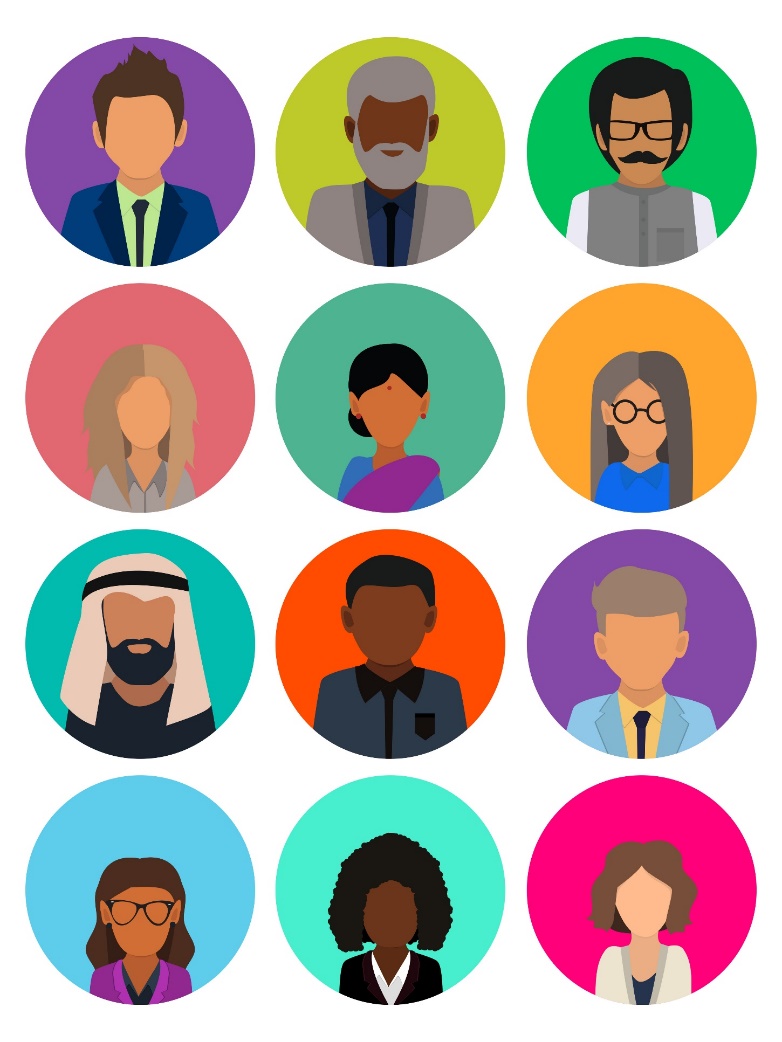 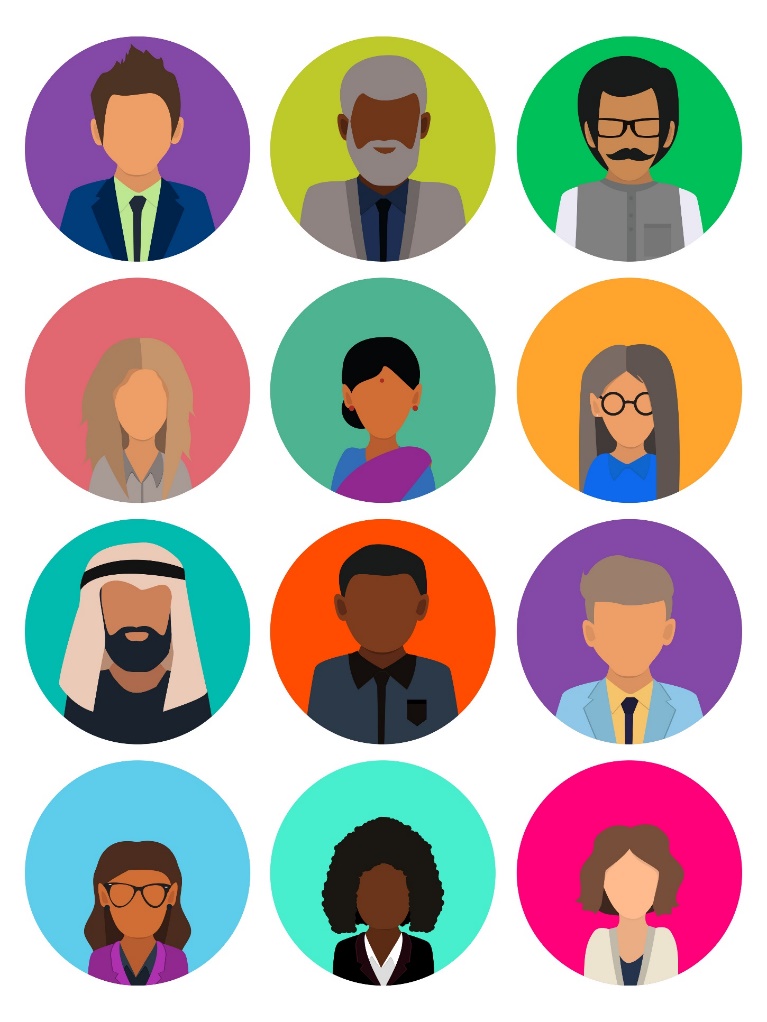 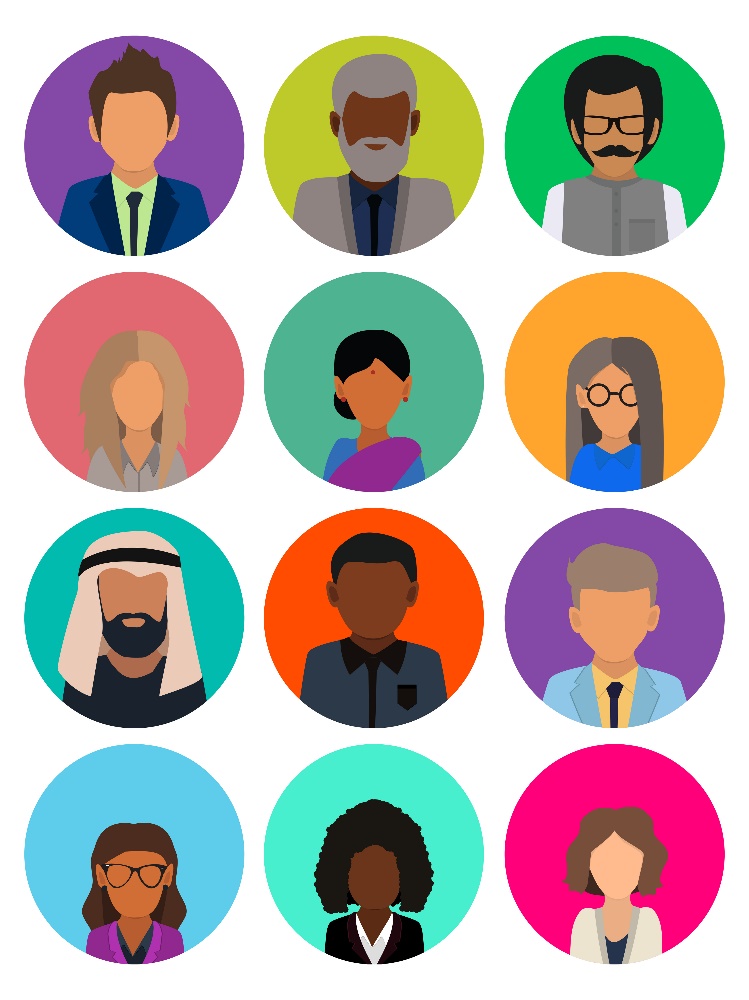 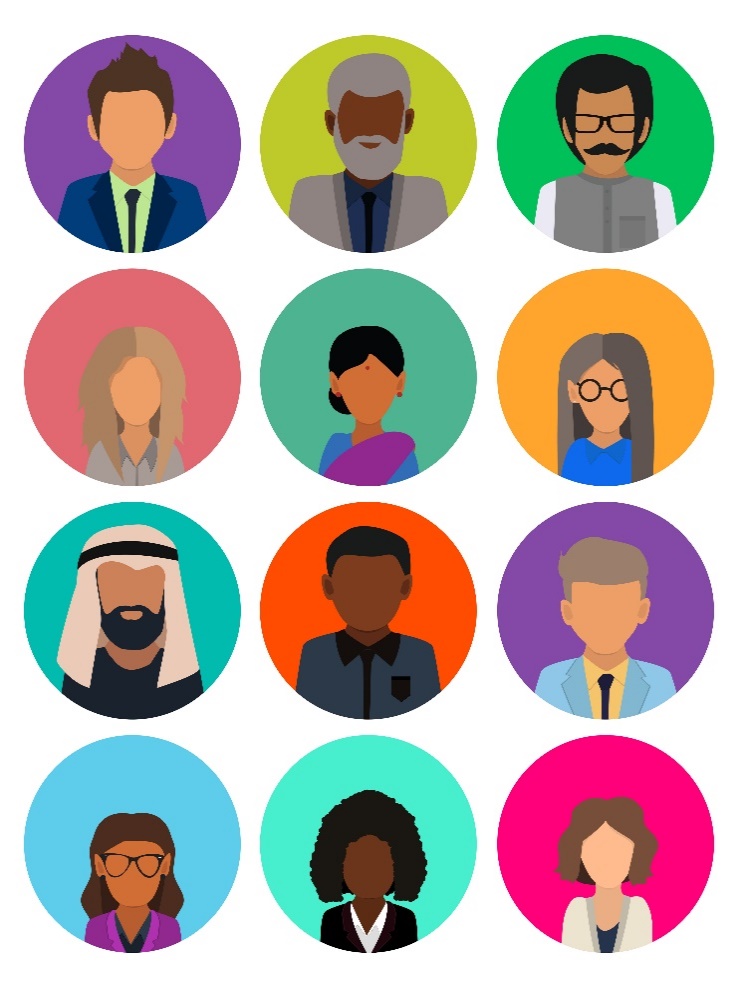 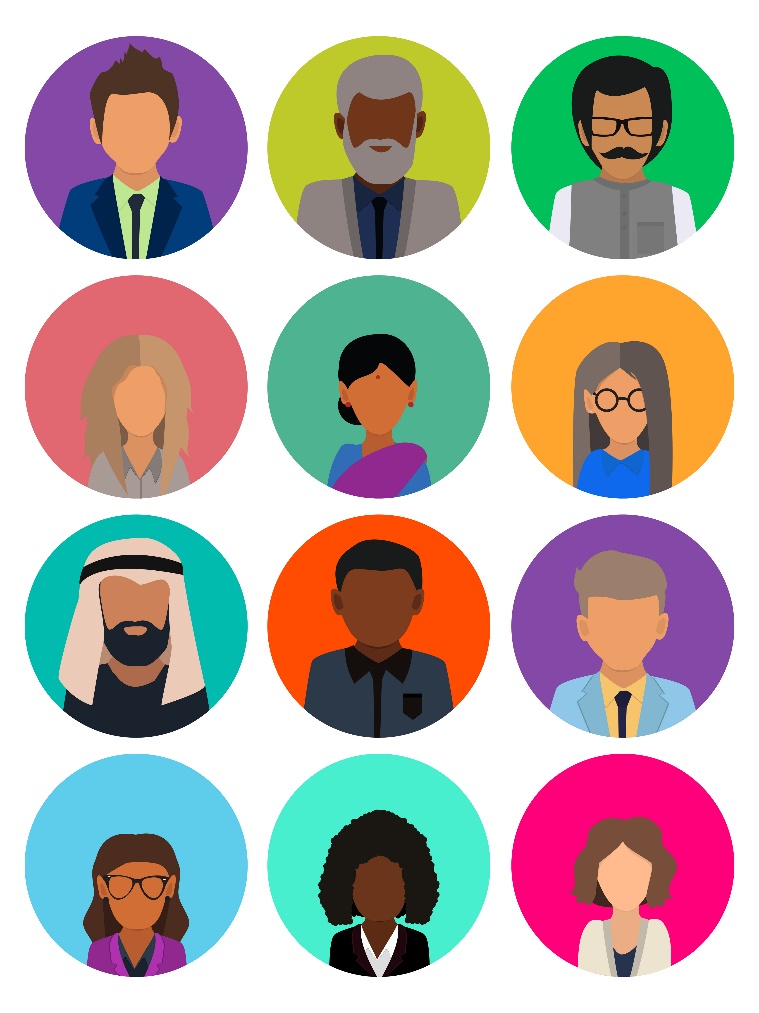 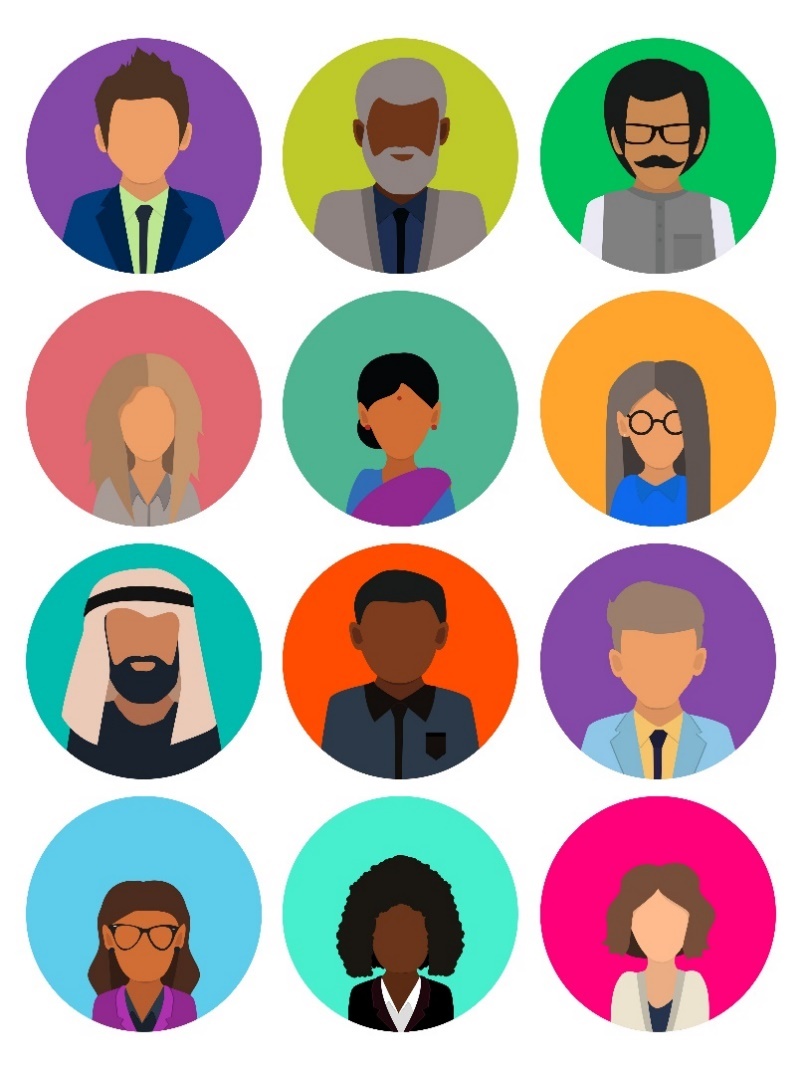 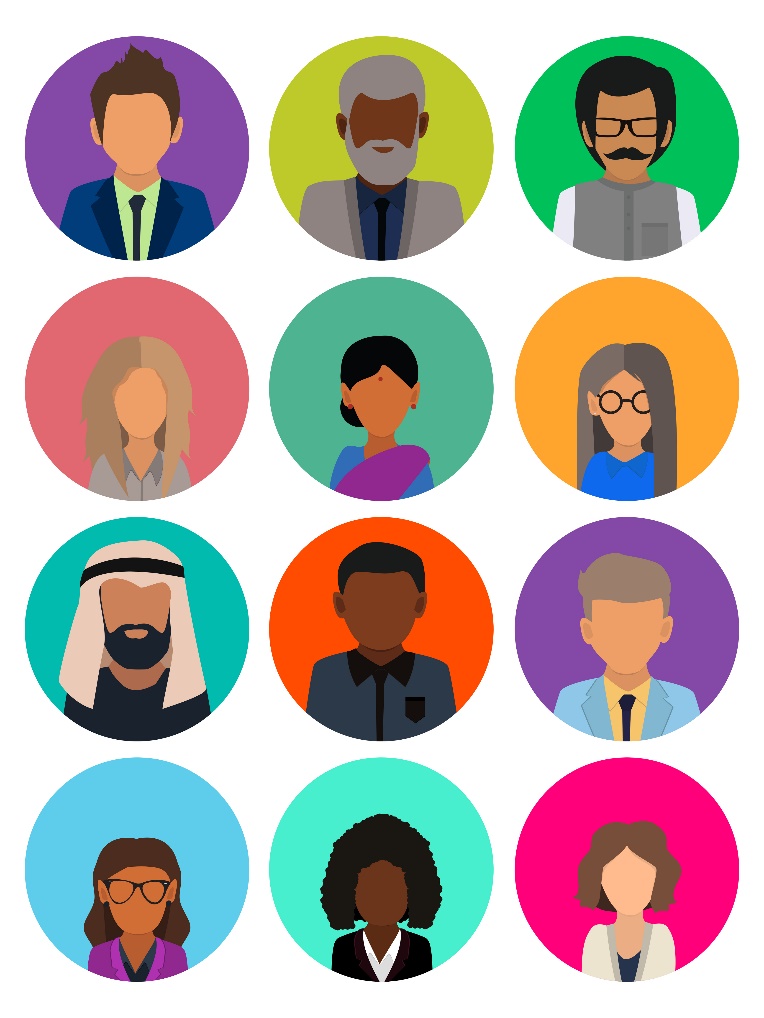 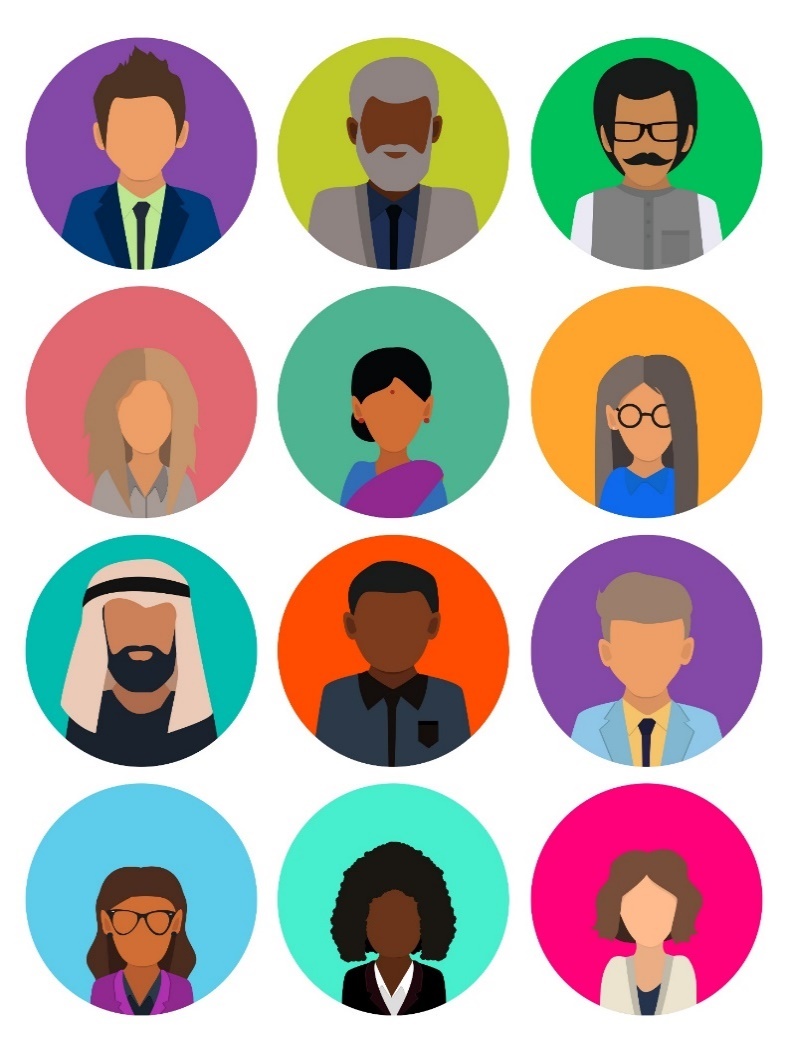 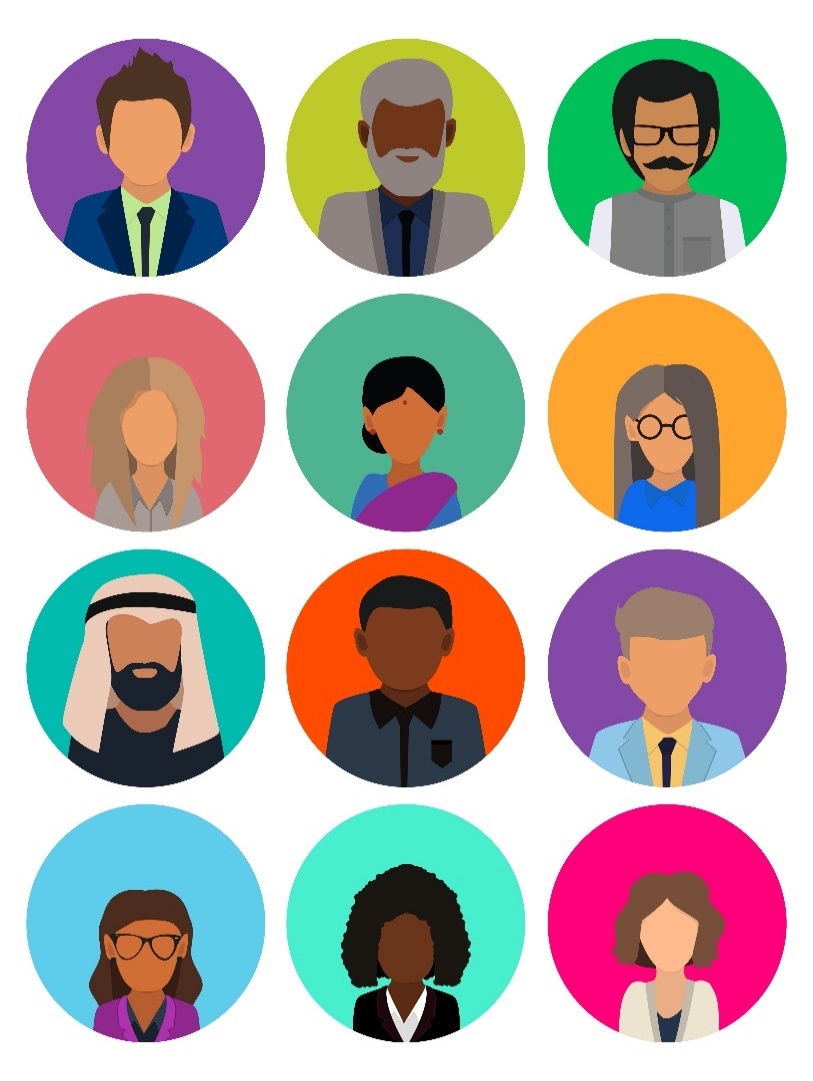 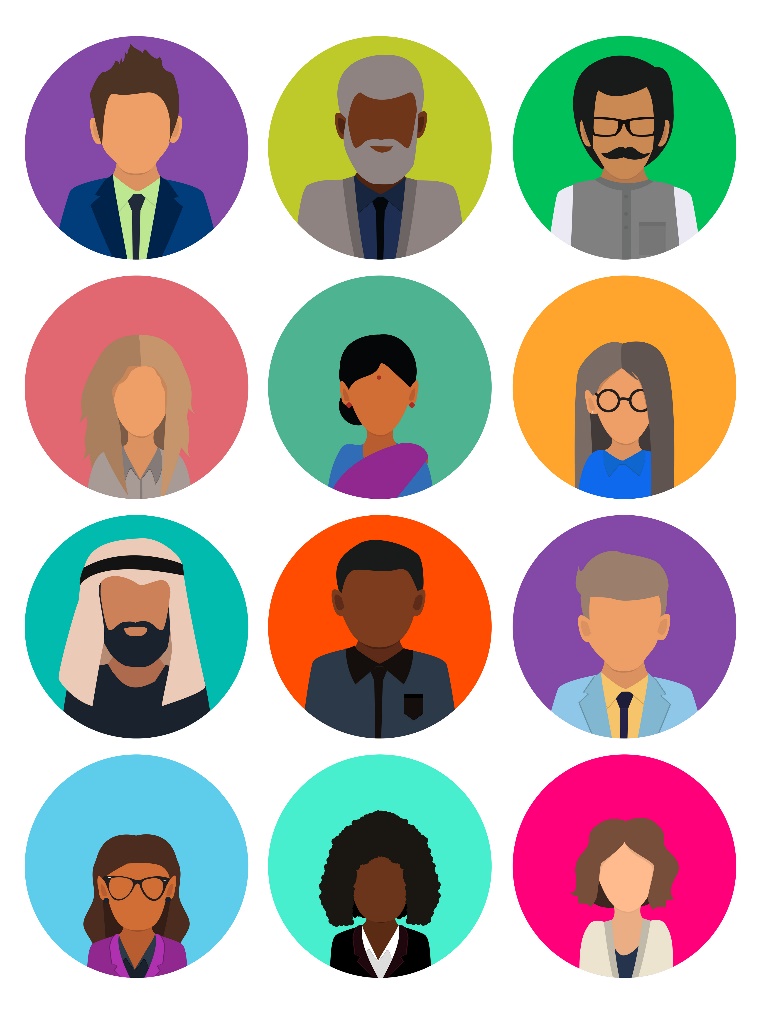 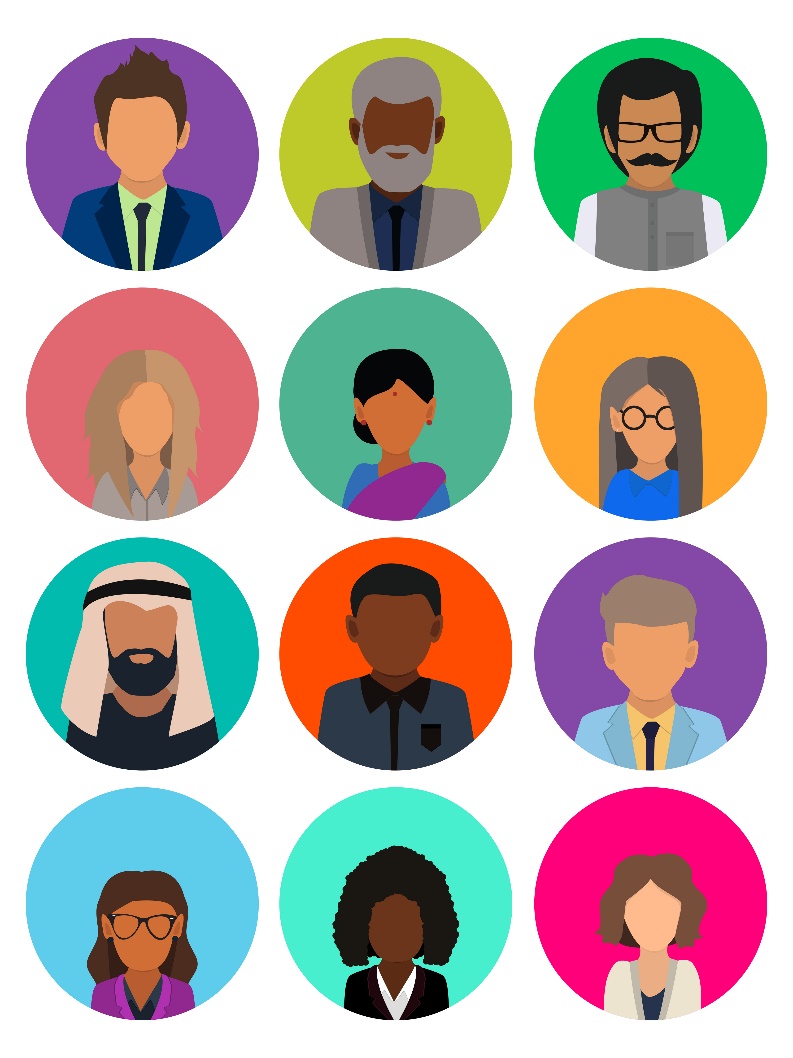 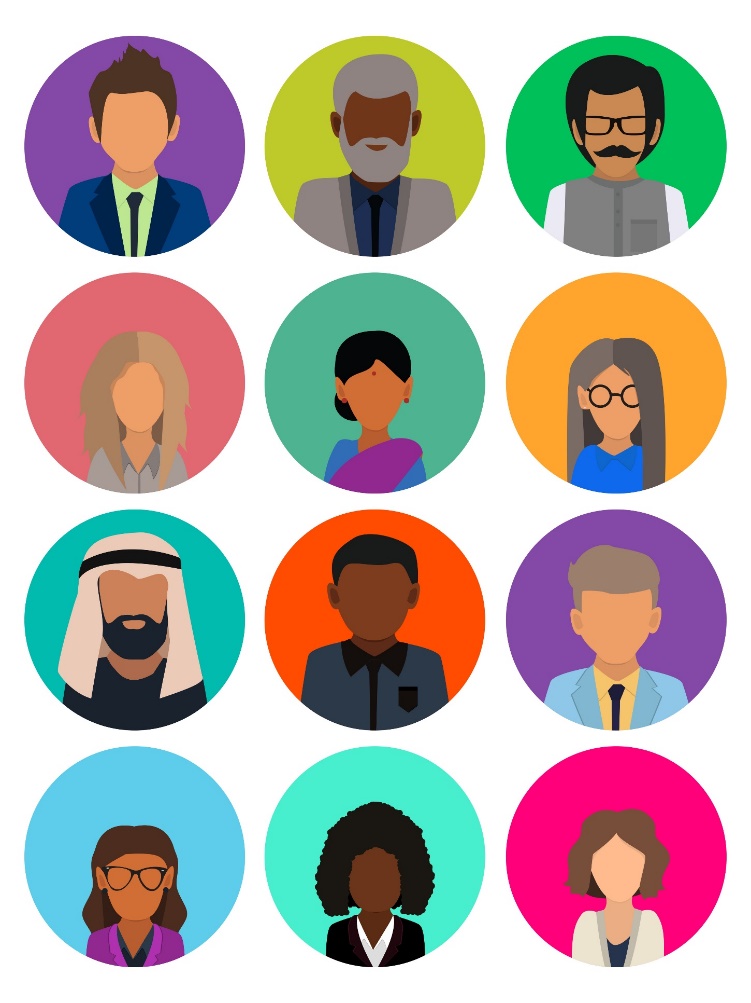 Addressing Barriers to Vaccination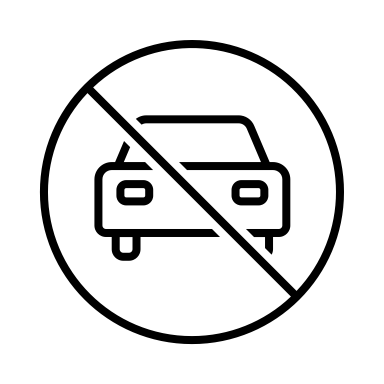 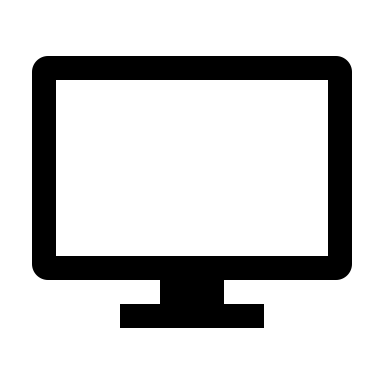 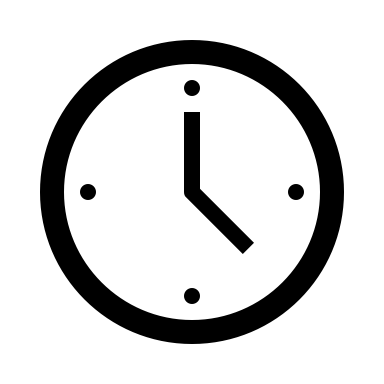 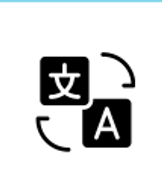 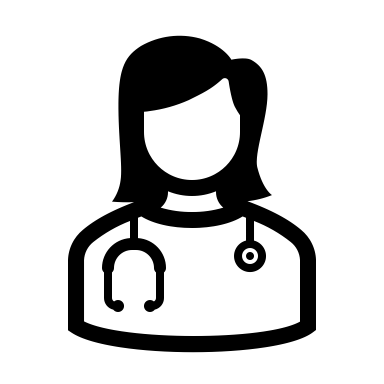 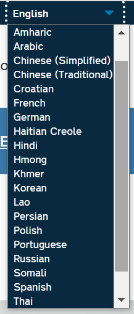 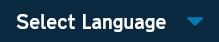 Section 1: Preparing for the OutreachBefore you reach out to this individual, prepare for the conversation.

Review the individual’s:Name Date of birth – You will need to adapt the script if the case patient is a minor:If under 13 years of age, you must be speaking with a legal guardian to continue the call.If above age 13 and younger than 18, you must speak to a legal guardian first. With permission from the legal guardian, you may continue the call with the case patient.Diagnosis DateReview the following guidance and information:Isolation Guidance –  Review current isolation guidance at the following link: Isolation and Precautions for People with COVID-19 | CDC COVID-19 Vaccine Information – Ensure you are up to date on COVID-19 vaccine guidance, recommendations, and how to talk to case patients about barriers and vaccine hesitancies.  See Section 8: Supplemental COVID-19 Vaccine InformationCOVID-19 Treatment Information –  Review current treatment options at the following link: Understanding COVID-19 Treatment Options for CI/CT Staff Support Resources – Ensure you are aware of what local and state resources are available to COVID-19 case patientsFor support identifying individuals in need, see:Supplemental Guidance for COVID-19 Informational CallsRunning NC COVID Reports for Identification of Case Patients Most Likely to Have Resource NeedsSection 2: Introducing Yourself and Purpose for CallSection 2: Introducing Yourself and Purpose for CallIF THERE IS A RESPONSE:“Hello, my name is [insert your name] and I am a member of North Carolina’s Public Health Outreach Team. May I speak with [insert case patient’s first name]? Pause for response.IF THERE IS NO RESPONSE (VOICEMAIL SCRIPT):“Hello, this is [insert your name] and I am a member of North Carolina’s Public Health Outreach Team. I am calling for [insert case patient’s first name] regarding a time-sensitive public health matter. We would like to speak with you to provide some further information as well as help connect you to resources and other assistance you might need. IF LHD: At your earliest convenience, please give us a call back at the [insert name of local health department] at [insert phone number] or at our statewide call center at (844) 628-7223). Their hours are 8am to 6pm. Again, I am [insert your name] calling from the [insert name of local health department] regarding a time-sensitive public health matter. Thank you.”IF CCTC: At your earliest convenience, please give us a call back through the statewide call center at (844) 628-7223 between 8am to 6pm, and ask for me, [insert your name], at extension [insert ext. number]. Again, the number for the call center is (844) 628-7223, and I am [insert your name] calling from North Carolina’s Public Health Outreach Team regarding a time-sensitive public health matter.  Thank you.”If the person is not the individual you were trying to reach, ask to speak with the correct person. If the number is wrong, apologize for the inconvenience and end the call.If the person who answers asks what the NC Public Health Outreach Team is or its validity, encourage the person to visit https://www.ncdhhs.gov/divisions/public-health/contact-tracing If the case patient voluntarily notifies you they live in a different NC county than noted in CCTO, please update their county in CCTO. If the case patient voluntarily notifies you they are not a NC resident, ask for their address and add it in CCTO. If they refuse to provide an entire address, collect as much information as the case patient is willing to provide. Complete ICO and assign monitoring event to Jennifer Wheeler.ESTABLISHING PREFERRED LANGUAGE:“Could I please confirm, is English your preferred language?” IF English IS the case patient’s preferred language: “Thank you. And is this the best phone number to reach you?”     IF English is NOT the case patient’s preferred language: “I’d like for you to be able to speak to someone in the language in which you are most comfortable speaking. May I call you back in just a few minutes with someone who can help us with that?”If the case patient confirms that English is not their preferred language, continue according to CCTC or local health department direction. If the person cannot understand you, enunciate and convey in simple language that someone will call them back.IF PERSON WHO ANSWERS IDENTIFIES AS A STAFF MEMBER AT A CONGREGATE SETTING FACILITY AND STATES THEY ARE NOT ABLE TO TRANSFER YOU DIRECTLY TO THE CASE PATIENT:“I am calling to share time-sensitive public health information as we have received report that a person at your facility has tested positive for COVID-19. Since I will not be speaking to the case patient directly myself, I want to make sure your facility is able to provide the information, such as current isolation guidance and treatment opportunities, to anyone at your facility who has tested positive for COVID-19. Can I review that information with you or is there someone else it would be more appropriate for me to speak to? If yes, staff will continue with standard case outreach script and modify as needed. “Please know this call is intended to ensure the case patient is aware of current information. I am not able to advise you on what steps your facility may need to take in response to the individual(s) testing positive, as that would be a conversation with your local health department. If you have two or more people who test positive at your facility within 14 days, please remember to call your local health department to report the cluster or outbreak and discuss next steps.”If the phone number on the case patient’s monitoring event belongs to a congregate setting facility, please create a task and assign it to the “CCNC – CORT” team in CCTO.If the congregate setting asks for more information regarding cluster or outbreak, please refer them to NCDHHS Updated Guidance on Reporting COVID-19 Outbreaks and Clusters.IF THE CASE PATIENT IS NOT AVAILABLE TO TALK:“Is there a better time for me to call back?” OR“Sounds like this isn’t a good time for you. When would be a better time?”  OR“Sounds like you’re not feeling up to talking right now. Can you predict a better time?”* Pause for response and document. “Or, if you would prefer, is there someone else who might be available who has your permission to speak to me about your illness?”**The case patient might be sleeping, resting, or at work. Wait for a response, thank the person, document, and schedule an outreach for the designated time.*If you need to call back later, document the requested time to call the case patient back and set a calendar reminder to call back.**If the case patient provides a proxy, document the name of the person with whom you are speaking and that person’s relationship to the case patient.IF THE CASE PATIENT OR LEGAL GUARDIAN IS AVAILABLE: “I am calling to share time-sensitive public health information as well as help connect you to resources and other assistance you might need at this time. The call should take no more than 10 minutes.“Would you mind verifying your date of birth, so I can ensure that I have the right person on the phone? Please know that any information you give me during our conversation is confidential”*“Thank you for verifying your information. It might be best for us to speak in private. Are you somewhere this is possible? Pause for response. I can give you a moment if you need to go somewhere else to be comfortable.”*You can verify the person’s identity using any identifying information available in  CCTO. If the case patient is reluctant to confirm identity, encourage them to Google the number from which you are calling and see that it is legitimate; to call back to the call center (844-628-7223) between 8am to 6pm and listen to the automated prompt; or (as a last resort) to call the LHD to confirm the call is legitimate. If the case-patient is ultimately unwilling or unable to confirm their identity, the call cannot continue. Do not mention that you are calling about a COVID-19 diagnosis unless the identity has been confirmed. IF THE CASE PATIENT TRIES TO END THE CONVERSATION BY SAYING THEY ARE VACCINATED:IF case patient voluntarily informs you that they have been vaccinated,  “Thank you for sharing. I may have some more information to share that may help while you are navigating through this challenging time.” *IF case patient questions why they tested positive for COVID-19 even though vaccinated,  “That’s a great question. There are many possible reasons, and I can go over a few more common reasons as to why people who are vaccinated against COVID-19 may still get the disease. Breakthrough infections are much more likely with newer strains of COVID-19. Vaccines are highly effective, but a small percentage of individuals do not develop the expected antibody response to vaccines. Also, vaccines may decrease severity of illness without preventing all infections. Finally, if you received the vaccine recently you could have already been incubating the virus at the time of vaccination. Please keep in mind that these are not all the possibly reasons why. Thank you for telling me you are vaccinated and I would like to go over some more vaccine information at the end of the call to ensure you are up to date.*Keep in mind this individual may not be up to date with their COVID-19 vaccine recommendations.Section 3: Isolation GuidanceSection 3: Isolation Guidance“I am calling today because we are closely monitoring the spread of COVID-19. We understand that you have recently been diagnosed with COVID-19. I have noted here in our system that you were tested on [insert diagnosis or specimen collection date]. Is this correct?”“What can you tell me about your recent COVID-19 diagnosis?IF THE OPEN-ENDED QUESTION ABOVE DOES NOT ANSWER THE FOLLOWING QUESTIONS, PLEASE ASK: “Have you been experiencing any symptoms?” “Do you know if you are immunocompromised? Have you been told by a health care provider that you have a weakened immune system?”“Do you live in a high-risk congregate setting, like a long-term care facility or shelter?”Wait for response. Listen carefully, reflect, ask case patient to elaborate, and summarize as appropriate. The case patient may convey valuable information about the symptoms that caused them to seek medical care, or alert you to exposures that inspired them to get tested.IF CASE PATIENT IS SYMPTOMATIC: “According to the day on which your symptoms started, your isolation period should have begun on [insert date of symptom onset] and is projected to continue through [insert 5 days from symptom onset date], provided you are feeling better. This means you can leave your home on [insert 6 days from symptom onset date] if it has been 24 hours since you have had a fever without the use of any fever reducing medications and your symptoms have improved. If you leave your home after [insert 5 days from symptom onset date], you must wear a mask around others until [insert 10 days from symptom onset date], and you should avoid people who are immunocompromised or at high risk for severe disease, and nursing homes and other high-risk settings. If you become severely ill or are unable to wear a mask around others, you should isolate until at least [insert 10 days from symptom onset date].” See isolation guidance on the right.*IF CASE PATIENT IS ASYMPTOMATIC: “According to the day on which you tested positive for COVID-19, your isolation period should have begun on [insert date of test] and is projected to end as early as [insert 5 days from date of test]. This means you can leave your home on [insert 6 days from date of test], but you must wear a mask around others until [insert 10 days from test date]. If you develop any symptoms, you will need to ensure that it has been 24 hours since you have had a fever off all fever reducing medications and that your symptoms have improved before you can leave isolation.” See isolation guidance on the right.*IF CASE PATIENT IS IMMUNOCOMPROMISED: “Your isolation period should have begun on [insert date of symptom onset or test date if asymptomatic] and will continue through at least [insert 10 days from symptom onset or test date if asymptomatic]. You will need to ensure that it has been 24 hours since you have had a fever off all fever reducing medications and that your symptoms have improved before you can leave isolation. Since you are immunocompromised, you may need to isolate for up to an additional 10 days. You should consult with your healthcare provider about when you can resume being around other people.” See isolation guidance on the right.*The case patient should be aware of the criteria necessary to leave isolation. If criteria are not met, the isolation period should be extended. Symptomatic Requirements to End Isolation: It has been at least 5 days since the day after symptoms first began 24 hours without a fever (without fever-reducing medications such as Tylenol, Ibuprofen, Advil, Naproxen) Symptoms have improved*Please check this link often to make sure you are up to date on guidance.Provide most recent isolation guidance based on the current CDC and NC DHHS guidance at the following link: https://www.cdc.gov/coronavirus/2019-ncov/your-health/quarantine-isolation.htmlIF CASE PATIENT IS IN A HIGH-RISK CONGREGATE SETTING:**“Your isolation period should have begun on [insert date of symptom onset or test date] and will continue through at least [insert 10 days from symptom onset or test date]. You will need to ensure that it has been 24 hours since you have had a fever off all fever reducing medications and that your symptoms have improved before you can leave isolation. You should consult your facility guidelines about when you can resume being around other people.” See isolation guidance on the right.****For individuals working or living in a high-risk facility, the CDC recommends that these individuals isolate for 10 days. If the phone number on the case patient’s monitoring event belongs to a congregate setting facility, please create a task and assign it to the “CCNC – CORT” team in CCTO.Section 4: Information for Case Patient’s Close ContactsSection 4: Information for Case Patient’s Close Contacts“Now that you know how long you should isolate, it's time to think about who you may have exposed. Letting people know they've been exposed to COVID-19 helps your family and community. Think about who was near you (within 6 feet) for a total of 15 minutes or more in a 24-hour period since [insert 2 days before symptom onset or test date if asymptomatic]. These people would be considered your close contacts. You may want to reach out to them directly or you can anonymously notify them by entering their information using a trusted website called tellyourcontacts.org. “You can let any of your close contacts know that they can call the NC Public Health Outreach Team call center at (844) 628-7223 to speak to someone if they have any questions or want help in finding a testing location. Additionally, if you’re interested, I can provide you testing information now that you could pass along to them.” IF YES, see testing information on the right*.*Testing Information:https://covid19.ncdhhs.gov/FindTestsSection 5: Treatments for COVID-19Section 5: Treatments for COVID-19“Next, I’d like to give you some information about your treatment options for COVID-19 that may help you feel better faster and could help prevent hospitalization. Would you be interested in hearing more?”IF INTERESTED IN LEARNING MORE:“Currently, there are two oral antivirals available which can be found at most local pharmacies. The two antivirals are called Paxlovid and Lagevrio (molnupiravir).Oral antiviral treatments are medicines that fight the virus that causes COVID-19 and can be given to you in the form of a pill. These medications can be helpful for people who are at a higher risk for severe infection and hospitalization. The treatments are authorized for high-risk individuals with COVID-19, which may include those over 50 years old or people with conditions like heart disease, obesity, COPD, moderate to severe asthma, diabetes, or anything that may result in a weakened immune system.COVID-19 treatments do not replace the benefit of COVID-19 vaccines. Vaccines still provide the best protection against severe disease and death; however, these treatments are options that may prevent hospitalization for some patients if taken within five days after symptoms start.If you’d like to learn more about treatment, to discuss your eligibility, or simply to ask any questions you may have about treatment, you can speak to a healthcare provider. For more information, you can: Visit https://covid19.ncdhhs.gov/treatment to find a Test to Treat location. At a Test to Treat location, you can get tested, be evaluated by a healthcare provider, and – if treatment is right for you – get treatment all in one visit. Some locations may offer services free of charge or at reduced cost for the uninsured. If you go to that website, you can find a number that is local for you to call.Call the CDC’s COVID-19 treatment call center (see right).Does all of that make sense?” (Pause for response).“Thank you for speaking with me about these treatment options. If it’s alright with you, we can now move ahead to talk about any resources you may need.”IF NOT INTERESTED IN LEARNING MORE: “Not a problem. If you would like to learn more at any time, you can visit https://covid19.ncdhhs.gov/treatment for information, but please remember the antiviral pills work best when taken as soon as you feel sick and have a positive diagnosis.  If it is alright with you, we can now move ahead to talk about any resources you may need.”Review current treatment options at the following link: Understanding COVID-19 Treatment Options for CI/CT Staff For information and FAQs: https://covid19.ncdhhs.gov/treatment To find a treatment location: https://covid19.ncdhhs.gov/FindTreatment For information about COVID-19 treatment, call: 1- 800-232-0233 (English & Spanish) 1-888-720-7489 (TTY)Section 6: Resource ReferralsSection 6: Resource Referrals“Now, I would like to ask you about what kind of resources you might need or how we may be able to assist you with some of the challenges of remaining in isolation.”Invite the Individual to Share“We know it is a difficult time for many people right now, and we want to make sure that we are doing a good job of serving our community. We would like to understand what issues and concerns people might be facing and what we can do to better support our community. “I’m curious are there any barriers that you may experience as you approach staying home from work, or working from home, during your isolation period? (Pause for response).“Are you in need of any resources to be able to stay home safely for the duration of your stay home period?  This support service may be able to assist with any resources you need, like food, baby supplies, and mental health support, etc.“Do you need a note for your employer about your need to stay home and isolate yourself?”* Pause and listen. When the individual has finished, reflect on the response, and confirm your understanding.Pause for response.Always use a warm, welcoming, confident tone of voice. It is important to remember that everyone is different. Some will be receptive and others will be hesitant or uninterested. Give them a moment to comment or acknowledge they understood. Be positive and supportive. Individuals should know that we are here to make sure they are informed and receive the support, resources, and information they need. 	*If a work note is needed, follow local protocol for getting this to the case patient.IF A RESOURCE NEED IS IDENTIFIED“Thank you for sharing that with me. It is important that you get the help you need. If you have more time, I would like to transfer you to a resource specialist at the end of our call who can connect you with the best organization to meet your needs. This will extend the time you are on the phone with us. Is that alright with you or would there be a better time for us to call you back?”IF WILLING TO BE TRANSFERRED“Wonderful. At the end of our conversation, I will transfer you to a resource specialist.”IF REQUESTS A CALL BACK FROM A RESOURCE SPECIALIST*“I will ask our resource specialist to call you back at your preferred time. You should expect to receive a call back in the next day or so. Please be on the lookout for a call from NC Public Health Outreach Team at 1-844-628-7223.”IF NOT WILLING TO SPEAK TO A RESOURCE SPECIALIST“That is alright. You can always call or text 2-1-1 to learn about resources available to you. If you decide you want to call us back later to talk about resources, you can call a resource specialist at (844-628-7223 ext. 7) between 8am to 6pm.”At the end of the call, transfer to a Resource Specialist at NC Public Health Outreach Team Call Center’s referral line at (844-628-7223 ext. 7*Create a Task in CCTO with the following information and assign the task to CCNC – Call Center:Subject Line: County/CP – Resource NeedBody of Task:NamePhone NumberAvailabilityService Type NeedIF A RESOURCE NEED IS NOT IMMEDIATELY IDENTIFIED OR IF SOMEONE ELSE IS IN NEED“Thank you for sharing that with me. If you think of any support you or your family needs due to COVID-19, please call a Resource Specialist from NC Public Health Outreach Team Call Center at (844-628-7223 ext. 7) between 8am to 6pm.”Take your time and listen with empathy. Individuals may be experiencing major life events, such as job loss, loss of a loved one, illness, or food insecurity.Section 7: Wrapping UpSection 7: Wrapping Up“What other questions can I answer for you now?” “If at any time your symptoms worsen, and you experience shortness of breath, your lips or fingertips are turning blue, you start feeling sleepy or sluggish, or if you have a fever of more than 102˚ Fahrenheit and it is not reducing, please call your medical provider or 911, and let them know you have COVID-19, so that they can provide immediate and appropriate care.” “In order for me to provide you with the current vaccine guidelines and help keep you and your community safe, I’m curious – have you received the COVID-19 vaccine?”IF VACCINATED*:“Since you’ve been vaccinated, can you tell me a little bit more about your COVID-19 vaccine history so I can see if you are up-to-date and provide you with correct information? See right for applicable up-to-date vaccine information.“Are there any questions I can answer or resources I can provide you to help the people around you who might not have been vaccinated yet?”IF NOT VACCINATED**: “Before we get off the phone, we want to reach out and let everyone in our area know that the COVID-19 vaccine is free, safe, and available to anyone who would like to receive it. Since you have COVID-19 now, you will need to wait to get the vaccine until your isolation period has ended. Getting vaccinated after your isolation period is over will help to protect you against severe disease, hospitalization, and death***.. Or if you are generally healthy and low risk for disease, you may wait 3 months from [insert 10 days from symptom onset or test date if asymptomatic] as reinfection is less likely in the weeks to months after this infection. I’m curious; what are your thoughts on the vaccine(s)?” Pause for response. Refer to Section 8. Supplemental COVID Vaccine Information.CLOSING THE CALL: If you think of any questions after this call has ended or any resources that you may need, you can contact the NC Public Health Outreach Team Call Center at (844-628-7223) between 8am to 6pm. My extension is [insert your extension], and once again my name is [insert your name].”“Thank you for your time today and for answering my questions. We are here to help so please do not hesitate to reach out with any questions during this challenging time.”Allow the case patient to respond; answer accordingly.Have the case patient repeat the symptoms you have listed and need to monitor.CDC website on  updated shot information: https://www.cdc.gov/coronavirus/2019-ncov/vaccines/booster-shot.htmlFor individuals 6 years of age and older, CDC guidelines allow for “mix and match” dosing of the updated bivalent shot, meaning that individuals may choose which vaccine they receive as the updated dose , regardless of what was previously received. If the case patient asks you about this, please tell them to speak with their provider. More information about interchangeability of doses can be found here:  https://www.cdc.gov/coronavirus/2019-ncov/vaccines/stay-up-to-date.html **If they have not been vaccinated, listen and reflect on their response. If they are willing to discuss more with you, continue to the Supplemental COVID-19 Vaccine Information when you finish your conversation.If you are documenting this phone call with the case patient within CCTO, vaccine referrals should be documented per the Referrals job aid. Vaccinated individuals may also be interested in offering resources to others in their family or community and therefore may be interested in the referral or in receiving further vaccine communications.***More information on vaccine effectiveness can be found here: https://covid.cdc.gov/covid-data-tracker/#vaccine-effectivenessLack of transportationCall your local transit authority for a free ride to your vaccine appointment. You may need to call in advance to schedule a ride. Ask your vaccine provider about transportation options      No computer/internet/smart phoneCall 1-800-232-0233 to connect with someone who can help you schedule a vaccine appointment. Can’t take time off work to goAppointments are available in evenings & on weekends. (Check pharmacies) In case you have minor side effects, you may want to get vaccinated before a day off. No primary care doctor You don’t need to have a PCP! Many pharmacies & the LHD are vaccinating If you have medical questions, you can call CDC’s COVID-19 Vaccine Hotline at 1-800-232-0233 English language limitations https://covid19.ncdhhs.gov/vaccines (Top right corner says “Select Language”)Phone # 888-675-4567 (interpreters available)